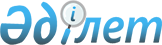 О распределении государственного образовательного заказа на подготовку кадров с высшим и послевузовским образованием в разрезе групп образовательных программ на 2020-2021 учебный годПриказ Министра образования и науки Республики Казахстан от 18 мая 2020 года № 210. Зарегистрирован в Министерстве юстиции Республики Казахстан 19 мая 2020 года № 20661       В соответствии с подпунктом 2-1) статьи 5 Закона Республики Казахстан от 27 июля 2007 года "Об образовании" и в целях реализации постановления Правительства Республики Казахстан от 16 апреля 2018 года № 199 "Об утверждении государственного образовательного заказа на подготовку специалистов с высшим и послевузовским образованием, а также с техническим и профессиональным, послесредним образованием в организациях образования, финансируемых из республиканского бюджета (за исключением организаций образования, осуществляющих подготовку специалистов для Вооруженных сил, других войск и воинских формирований, а также специальных государственных органов), на 2018 – 2019, 2019 – 2020, 2020 – 2021 учебные года", а также на основании протокола заседания Комиссии по распределению государственного образовательного заказа на подготовку кадров с высшим и послевузовским образованием на 2020-2021 учебный год в разрезе групп образовательных программ от 30 апреля 2020 года № 1 ПРИКАЗЫВАЮ:      1. Распределить:       1) государственный образовательный заказ на подготовку кадров с высшим образованием на 2020-2021 учебный год в разрезе групп образовательных программ, согласно приложению 1 к настоящему приказу;       2) государственный образовательный заказ на подготовку магистров на 2020-2021 учебный год, согласно приложению 2 к настоящему приказу;       3) государственный образовательный заказ на подготовку докторов PhD на 2020-2021 учебный год, согласно приложению 3 к настоящему приказу.       2. Департаменту высшего и послевузовского образования Министерства образования и науки Республики Казахстан в установленном законодательством Республики Казахстан порядке обеспечить:        1) государственную регистрацию настоящего приказа в Министерстве юстиции Республики Казахстан;       2) размещение настоящего приказа на интернет-ресурсе Министерства образования и науки Республики Казахстан после его официального опубликования;      3) в течение десяти рабочих дней после государственной регистрации настоящего приказа представление в Департамент юридической службы Министерства образования и науки Республики Казахстан сведений об исполнении мероприятий, предусмотренных подпунктами 1) и 2) настоящего пункта.      3. Контроль за исполнением настоящего приказа возложить на вице-министра образования и науки Республики Казахстан Дауленова М.М.      4. Настоящий приказ вводится в действие после дня его первого официального опубликования. Государственный образовательный заказ на подготовку магистров на 2020-2021 учебный год© 2012. РГП на ПХВ «Институт законодательства и правовой информации Республики Казахстан» Министерства юстиции Республики Казахстан      Министр образования и
науки Республики Казахстан       Министр образования и
науки Республики Казахстан А. АймагамбетовА. АймагамбетовПриложение 2 к приказу
Министра образования и науки
Республики Казахстан
от 18 мая 2020 года № 210Приложение 2 к приказу
Министра образования и науки
Республики Казахстан
от 18 мая 2020 года № 210Код и классификация направлений подготовкиНомер группы образовательной программыНаименование групп образовательных программНаучно-педагогическая магистратураПрофильная магистратура 7М01 Педагогические науки 7М01 Педагогические науки 7М01 Педагогические науки 7М01 Педагогические науки 7М01 Педагогические науки7M011 Педагогика и психологияM001Педагогика и психология2007М012 Педагогика и дошкольного воспитания и обученияM002Дошкольное обучение и воспитание2007M013 Подготовка педагогов без предметной специализацииM003Подготовка педагогов без предметной специализации2507M014 Подготовка педагогов с предметной специализацией общего развитияM004Подготовка педагогов начальной военной подготовки07M014 Подготовка педагогов с предметной специализацией общего развитияM005Подготовка педагогов физической культуры407M014 Подготовка педагогов с предметной специализацией общего развитияM006 Подготовка педагогов музыки 207M014 Подготовка педагогов с предметной специализацией общего развитияM007Подготовка педагогов художественного труда, графики и проектирования77M014 Подготовка педагогов с предметной специализацией общего развитияM008Подготовка педагогов профессионального обучения207M014 Подготовка педагогов с предметной специализацией общего развитияM009Основы права и экономики07M015Подготовка педагогов по естественнонаучным предметамM010Подготовка педагогов математики4007M015Подготовка педагогов по естественнонаучным предметамM011 Подготовка педагогов физики 4001007M015Подготовка педагогов по естественнонаучным предметамM012Подготовка педагогов информатики2001007M015Подготовка педагогов по естественнонаучным предметамM013Подготовка педагогов химии3001007M015Подготовка педагогов по естественнонаучным предметамM014Подготовка педагогов биологии3001007M015Подготовка педагогов по естественнонаучным предметамM015Подготовка педагогов географии1107M016 Подготовка педагогов по гуманитарным предметамM016Подготовка педагогов истории2507M017 Подготовка педагогов по языкам и литературеM017Подготовка педагогов казахского языка и литературы1007M017 Подготовка педагогов по языкам и литературеM018Подготовка педагогов русского языка и литературы607M017 Подготовка педагогов по языкам и литературеM019Подготовка педагогов иностранного языка2001007M018 Подготовка специалистов по социальной педагогике и самопознаниюM020Подготовка специалистов по социальной педагогике и самопознанию607M019 Специальная педагогикеM021Специальная педагогике150 Итого 3267 500 7М02 Искусство и гуманитарные науки 7М02 Искусство и гуманитарные науки 7М02 Искусство и гуманитарные науки 7М02 Искусство и гуманитарные науки 7М02 Искусство и гуманитарные науки7M021 ИскусствоM043Мода, дизайн интерьера и промышленный дизайн907M021 ИскусствоM044Полиграфия107M022 Гуманитарные наукиM050Философия и этика507M022 Гуманитарные наукиM051 Религия и теология 507M022 Гуманитарные наукиM052Исламоведение207M022 Гуманитарные наукиM053История и археология807M022 Гуманитарные наукиM054Тюркология57M022 Гуманитарные наукиM055Востоковедение357M023 Языки и литератураM056Переводческое дело, синхронный перевод607M023 Языки и литератураM057 Лингвистика 107M023 Языки и литератураM058Литература107M023 Языки и литератураM059Иностранная филология707M023 Языки и литератураM060Филология80 Итого 570 0 7М03 Социальные науки, журналистика и информация 7М03 Социальные науки, журналистика и информация 7М03 Социальные науки, журналистика и информация 7М03 Социальные науки, журналистика и информация 7М03 Социальные науки, журналистика и информация7M031 Социальные наукиM061Социология657M031 Социальные наукиM062Культурология207M031 Социальные наукиM063Политология и конфликтология807M031 Социальные наукиM064Международные отношения407M031 Социальные наукиM065Регионоведение207M031 Социальные наукиM066Психология1207M032 Журналистика и информацияM067Журналистика и репортерское дело1007M032 Журналистика и информацияM068Связь с общественностью257M032 Журналистика и информацияM069Библиотечное дело, обработка информации и архивное дело20 Итого 490 0 7М04 Бизнес, управление и право 7М04 Бизнес, управление и право 7М04 Бизнес, управление и право 7М04 Бизнес, управление и право 7М04 Бизнес, управление и право7M041 Бизнес и управлениеM070 Экономика 1307M041 Бизнес и управлениеM071Государственное и местное управление407M041 Бизнес и управлениеM072Менеджмент и управление2007M041 Бизнес и управлениеM073Аудит и налогообложение1007M041 Бизнес и управлениеM074Финансы, банковское и страховое дело1007M041 Бизнес и управлениеM075Маркетинг и реклама907M041 Бизнес и управлениеM077 Оценка 107M042 ПравоM078Право1257M042 ПравоM079 Судебная экспертиза 30 Итого 825 0 7М05 Естественные науки, математика и статистика 7М05 Естественные науки, математика и статистика 7М05 Естественные науки, математика и статистика 7М05 Естественные науки, математика и статистика 7М05 Естественные науки, математика и статистика7M051 Биологические и смежные наукиM080Биология1707M051 Биологические и смежные наукиM081 Генетика 157M051 Биологические и смежные наукиM082Биотехнология1787M051 Биологические и смежные наукиM083Геоботаника307M052 Окружающая средаM084 География 807M052 Окружающая средаM085Гидрология207M052 Окружающая средаM086Метеорология207M052 Окружающая средаM087Технология охраны окружающей среды907M052 Окружающая средаM088Гидрогеология и инженерная геология207M053 Физические и химические наукиM089 Химия 2007M053 Физические и химические наукиM090Физика2007M053 Физические и химические наукиM091Сейсмология57M054 Математика и статистикаM092Математика и статистика2007M054 Математика и статистикаM093 Механика 40 Итого 1268 0 7M06 Информационно-коммуникационные технологии 7M06 Информационно-коммуникационные технологии 7M06 Информационно-коммуникационные технологии 7M06 Информационно-коммуникационные технологии 7M06 Информационно-коммуникационные технологии7M061 Информационно-коммуникационные технологииM094Информационные технологии9007M062 ТелекоммуникацииM096Коммуникации и коммуникационные технологии1007М063 Информационная безопасностьM095Информационная безопасность170 итого 1170 0 7M07 Инженерные, обрабатывающие и строительные отрасли 7M07 Инженерные, обрабатывающие и строительные отрасли 7M07 Инженерные, обрабатывающие и строительные отрасли 7M07 Инженерные, обрабатывающие и строительные отрасли 7M07 Инженерные, обрабатывающие и строительные отрасли7M071 Инженерия и инженерное делоM097Химическая инженерия и процессы3007M071 Инженерия и инженерное делоM098Теплоэнергетика1007M071 Инженерия и инженерное делоM099 Энергетика и электротехника 1507M071 Инженерия и инженерное делоM100Автоматизация и управление2007M071 Инженерия и инженерное делоM101Материаловедение и технология новых материалов1507M071 Инженерия и инженерное делоM102Робототехника и мехатроника1007M071 Инженерия и инженерное делоM103Механика и металлообработка3207M071 Инженерия и инженерное делоM104Транспорт, транспортная техника и технологии1607M071 Инженерия и инженерное делоM105Авиационная техника и технологии127M071 Инженерия и инженерное делоM106Летная эксплуатация летательных аппаратов и двигателей57M071 Инженерия и инженерное делоM107Космическая инженерия457M071 Инженерия и инженерное делоM108Наноматериалы и нанотехнологии (по областям применения)1007M071 Инженерия и инженерное делоM109Нефтяная и рудная геофизика507M071 Инженерия и инженерное делоM110Морская техника и технологии57M072 Производственные и отрабатывающие отраслиM111Производство продуктов питания1777M072 Производственные и отрабатывающие отраслиM112Технология деревообработки и изделий из дерева (по областям применения)107M072 Производственные и отрабатывающие отраслиM113Технология обработки материалов давлением57M072 Производственные и отрабатывающие отраслиM114Текстиль: одежда, обувь и кожаные изделия707M072 Производственные и отрабатывающие отраслиM115Нефтяная инженерия807M072 Производственные и отрабатывающие отраслиM116Горная инженерия1007M072 Производственные и отрабатывающие отраслиM117Металлургическая инженерия1707M072 Производственные и отрабатывающие отраслиM118Обогащение полезных ископаемых307M072 Производственные и отрабатывающие отраслиM119Технология фармацевтического производства507M072 Производственные и отрабатывающие отраслиM120Маркшейдерское дело107M072 Производственные и отрабатывающие отраслиM121 Геология 1257M073 Архитектура и строительствоM122 Архитектура 1007M073 Архитектура и строительствоM123Геодезия1007M073 Архитектура и строительствоM124Строительство2007M073 Архитектура и строительствоM125Производство строительных материалов, изделий и конструкций1507M073 Архитектура и строительствоM126Транспортное строительство507M073 Архитектура и строительствоM127Инженерные системы и сети1007M073 Архитектура и строительствоM128Землеустройство307M074 Водное хозяйствоM129Гидротехническое строительство507M075 Стандартизация, сертификация и метрология (по отраслям)M130Стандартизация, сертификация и метрология (по отраслям)80 Итого 3384 0 7M08 Сельское хозяйство и биоресурсы 7M08 Сельское хозяйство и биоресурсы 7M08 Сельское хозяйство и биоресурсы 7M08 Сельское хозяйство и биоресурсы 7M08 Сельское хозяйство и биоресурсы7M081 АгрономияM131Растениеводство2507M082 ЖивотноводствоM132Животноводство1007M083 Лесное хозяйствоM133Лесное хозяйство207M084 Рыбное хозяйствоM134Рыбное хозяйство107M085 ЗемлеустройствоM136Автотранспортные средства307M086 Водные ресурсы и водопользованияM137Водные ресурсы и водопользования707М087 АгроинженерияM135 Энергетика и электротехника 10M136Автотранспортные средства30 Итого 520 0 7M09 Ветеринария 7M09 Ветеринария 7M09 Ветеринария 7M09 Ветеринария 7M09 Ветеринария7M091 ВетеринарияM138Ветеринария250 Итого 250 0 7M10 Здравоохранение  7M10 Здравоохранение  7M10 Здравоохранение  7M10 Здравоохранение  7M10 Здравоохранение 7M0101 ЗдравоохранениеМ139Менеджмент в здравоохранении15 30 7M0101 ЗдравоохранениеM140Общественное здравоохранение50 30 7M0101 ЗдравоохранениеM141Сестринское дело10 7M0101 ЗдравоохранениеM142Фармация 207M0101 ЗдравоохранениеM143Биомедицина 107M0101 ЗдравоохранениеM145Медико-профилактическое дело101507M0101 Здравоохранение Итого 115 210 Итого 115 210 7M11 Услуги 7M11 Услуги 7M11 Услуги 7M11 Услуги 7M11 Услуги7M102 Социальное обеспечениеM146Социальная работа307M102 Социальное обеспечениеM147Туризм207M111 Сфера обслуживанияM148Досуг107M111 Сфера обслуживанияM149Ресторанное дело и гостиничный бизнес207M111 Сфера обслуживанияM150Санитарно-профилактические мероприятия1007M112 Гигиена и охрана труда на производствеM151Транспортные услуги207M113 Транспортные услугиM152Логистика (по отраслям)607M113 Транспортные услугиИтого2600Всего12119710Казахстанский филиал Московского государственного университета им. М.В. Ломоносова40АОО "Назарбаев Университет", в том числе для обучения иностранных граждан756 Всего 12915 710